Properties of shapes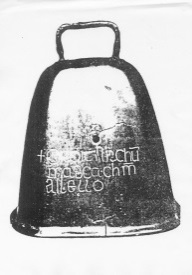 HERE’S THE MATHSYour child has been learning to recognise and name some 2-D shapes: circles, triangles, rectangles and squares. They have been taught that squares are special types of rectangles because all four sides are the same length. They are learning that:circles have 1 curved side and no cornerstriangles have 3 straight sides and 3 cornersrectangles and squares have 4 straight sides and 4 corners.ACTIVITYWhat to doHelp your child to draw circles, triangles, squares and rectangles on a piece of paper. Ideally, find items to draw around (e.g. coin, cheese triangle, dice, small box) to make accurate shapes.Choose a colour for each shape and take turns to challenge each other to colour a specific shape. Score a point for each shape coloured correctly.At the end of the game, ask your child to count and write how many of each shape there are.VariationWhen drawing the shapes, arrange them to make a picture.QUESTIONS TO ASKPrimary 2
Maths
Newsletter 1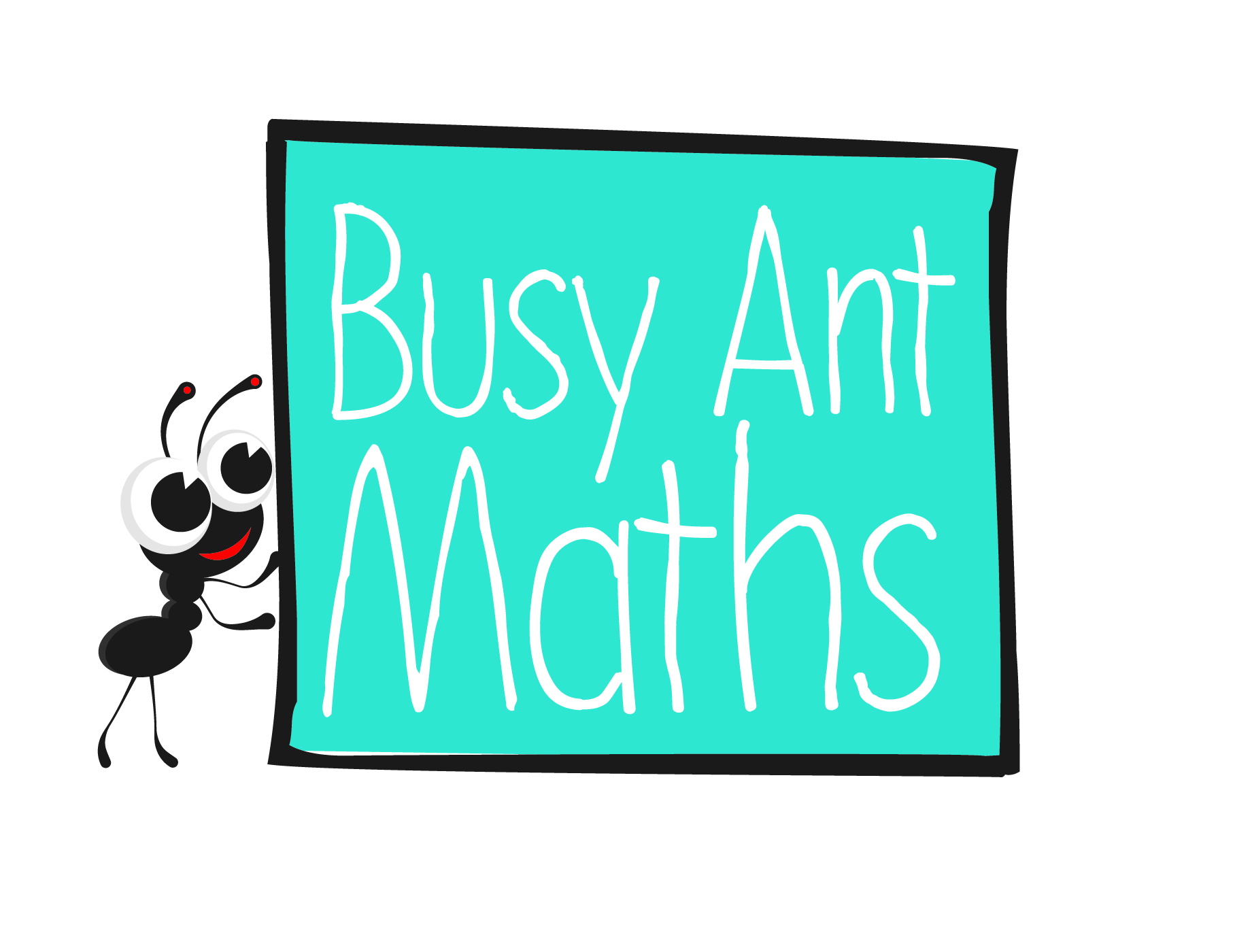 Date: ______________________	Name: ______________________Number and place valueHERE’S THE MATHSIt is very important for your child to become as confident as possible with numbers to 20. This includes:counting forwards and backwardsreading and writing (numerals such as 0, 1, 2 rather than words)knowing one more and one lessordering (first, second, third, etc.).ACTIVITYWhat to doWrite the numbers 1 to 20, in order, across a piece of paper.Ask your child to secretly choose one of the numbers. Then ask your child some questions (the answer to which must be yes or no) to work out the secret number. For example:Is it less/more than 10?Is it between 10 and 20?Does it have a 4 in it?When the number has been guessed correctly, swap roles.VariationsFor an easier game, use numbers up to 10.For a harder game, use a 5-question limit and/or write the numbers 1 to 20 muddled up on the piece of paper.QUESTIONS TO ASKAddition and subtractionHERE’S THE MATHSIn order to be able to add and subtract numbers confidently, your child needs to understand addition as counting on and subtraction as taking away. It is important that they practise these concepts using numbers up to 5 and record addition and subtraction facts using the symbols +, − and =. For example: 1 + 3 = 4. Start with 1 object and 3 objects. Count on from 1 by adding on 3 (one at a time): ‘two, three, four’. 5 − 2 = 3. Start with 5 objects and take 2 away, leaving 3 objects to be counted.ACTIVITYWhat to doFor addition practice, give your child one group 
of objects (between 0 and 5) and ask how many objects there would need to be in a second group to make a total (choose a number between 
1 and 5).For subtraction practice, give your child one group of objects (between 1 and 5) and ask how many objects they need to take away to leave a given number (choose a number 
between 0 and 5).For both activities, ask your child to write the number fact using numbers 
and symbols. They score 1 point for using the objects correctly and a bonus point 
for writing the number fact correctly.QUESTIONS TO ASK